安全评价报告信息公布表机构名称湖北景深安全技术有限公司湖北景深安全技术有限公司湖北景深安全技术有限公司资质证号APJ-（鄂）-002APJ-（鄂）-002委托单位湖北兴福电子材料有限公司湖北兴福电子材料有限公司湖北兴福电子材料有限公司湖北兴福电子材料有限公司湖北兴福电子材料有限公司湖北兴福电子材料有限公司项目名称3万吨/年电子级混配化学品项目3万吨/年电子级混配化学品项目3万吨/年电子级混配化学品项目3万吨/年电子级混配化学品项目3万吨/年电子级混配化学品项目3万吨/年电子级混配化学品项目业务类别化学原料、化学品制造业化学原料、化学品制造业化学原料、化学品制造业化学原料、化学品制造业化学原料、化学品制造业化学原料、化学品制造业安全评价过程控制情况安全评价过程控制情况安全评价过程控制情况安全评价过程控制情况安全评价过程控制情况安全评价过程控制情况安全评价过程控制情况安全评价项目管理项目组长项目组长技术负责人技术负责人过程控制负责人过程控制负责人安全评价项目管理周智鑫周智鑫王冬梅王冬梅邹德新邹德新编制过程报告编制人报告编制人报告提交日期报告提交日期报告审核人报告审批人编制过程谭  辉、鲁小芳谭  辉、鲁小芳2021.3.12021.3.1张苛邹德新安全评价项目参与人员姓名认定专业安全评价师从业识别卡/证书编号安全评价师从业识别卡/证书编号注册安全工程师注册证号是否专职安全评价项目参与人员周智鑫化学工程与工艺S011032000110192001446/035980S011032000110192001446/035980/专职安全评价项目参与人员谭  辉化学S011032000110192001025/028934S011032000110192001025/028934/专职安全评价项目参与人员王正飞自动化S011032000110192001415/035979S011032000110192001415/035979/专职安全评价项目参与人员宋帅华机电一体化1500000000302338/0270431500000000302338/027043/专职安全评价项目参与人员鲁小芳安全工程S011032000110193000940/036168S011032000110193000940/036168/专职安全评价项目参与人员张  苛化工工程1600000000200959/0289351600000000200959/028935/专职安全评价项目参与人员邹德新化工工艺S011032000110191000471/030941S011032000110191000471/030941/专职安全评价项目参与人员王冬梅化学工艺S011032000110191000567/030942S011032000110191000567/030942/专职项目简介项目简介项目简介项目简介项目简介项目简介项目简介湖北兴福电子材料有限公司由湖北兴发化工集团股份有限公司与华星控股有限公司共同出资组建，注册资本1.38亿元，其中湖北兴发化工集团股份有限公司出资人民币12550万元，占注册资本的90.94%；华星控股有限公司出资人民币等值外币1250万元，占注册资本的9.06%。湖北兴福电子材料有限公司为加强公司竞争力和拓宽市场领域，投资建设了3万吨/年电子级混配化学品项目。项目属于新建项目，设计规模为3万吨/年电子级混配化学品（蚀刻液15000 t/a、剥膜液5500 t/a、显影液3000 t/a、再生剂1500 t/a、清洗剂5000 t/a）。项目已建成，试生产期间正常，未发生安全生产事故。湖北兴福电子材料有限公司由湖北兴发化工集团股份有限公司与华星控股有限公司共同出资组建，注册资本1.38亿元，其中湖北兴发化工集团股份有限公司出资人民币12550万元，占注册资本的90.94%；华星控股有限公司出资人民币等值外币1250万元，占注册资本的9.06%。湖北兴福电子材料有限公司为加强公司竞争力和拓宽市场领域，投资建设了3万吨/年电子级混配化学品项目。项目属于新建项目，设计规模为3万吨/年电子级混配化学品（蚀刻液15000 t/a、剥膜液5500 t/a、显影液3000 t/a、再生剂1500 t/a、清洗剂5000 t/a）。项目已建成，试生产期间正常，未发生安全生产事故。湖北兴福电子材料有限公司由湖北兴发化工集团股份有限公司与华星控股有限公司共同出资组建，注册资本1.38亿元，其中湖北兴发化工集团股份有限公司出资人民币12550万元，占注册资本的90.94%；华星控股有限公司出资人民币等值外币1250万元，占注册资本的9.06%。湖北兴福电子材料有限公司为加强公司竞争力和拓宽市场领域，投资建设了3万吨/年电子级混配化学品项目。项目属于新建项目，设计规模为3万吨/年电子级混配化学品（蚀刻液15000 t/a、剥膜液5500 t/a、显影液3000 t/a、再生剂1500 t/a、清洗剂5000 t/a）。项目已建成，试生产期间正常，未发生安全生产事故。湖北兴福电子材料有限公司由湖北兴发化工集团股份有限公司与华星控股有限公司共同出资组建，注册资本1.38亿元，其中湖北兴发化工集团股份有限公司出资人民币12550万元，占注册资本的90.94%；华星控股有限公司出资人民币等值外币1250万元，占注册资本的9.06%。湖北兴福电子材料有限公司为加强公司竞争力和拓宽市场领域，投资建设了3万吨/年电子级混配化学品项目。项目属于新建项目，设计规模为3万吨/年电子级混配化学品（蚀刻液15000 t/a、剥膜液5500 t/a、显影液3000 t/a、再生剂1500 t/a、清洗剂5000 t/a）。项目已建成，试生产期间正常，未发生安全生产事故。湖北兴福电子材料有限公司由湖北兴发化工集团股份有限公司与华星控股有限公司共同出资组建，注册资本1.38亿元，其中湖北兴发化工集团股份有限公司出资人民币12550万元，占注册资本的90.94%；华星控股有限公司出资人民币等值外币1250万元，占注册资本的9.06%。湖北兴福电子材料有限公司为加强公司竞争力和拓宽市场领域，投资建设了3万吨/年电子级混配化学品项目。项目属于新建项目，设计规模为3万吨/年电子级混配化学品（蚀刻液15000 t/a、剥膜液5500 t/a、显影液3000 t/a、再生剂1500 t/a、清洗剂5000 t/a）。项目已建成，试生产期间正常，未发生安全生产事故。湖北兴福电子材料有限公司由湖北兴发化工集团股份有限公司与华星控股有限公司共同出资组建，注册资本1.38亿元，其中湖北兴发化工集团股份有限公司出资人民币12550万元，占注册资本的90.94%；华星控股有限公司出资人民币等值外币1250万元，占注册资本的9.06%。湖北兴福电子材料有限公司为加强公司竞争力和拓宽市场领域，投资建设了3万吨/年电子级混配化学品项目。项目属于新建项目，设计规模为3万吨/年电子级混配化学品（蚀刻液15000 t/a、剥膜液5500 t/a、显影液3000 t/a、再生剂1500 t/a、清洗剂5000 t/a）。项目已建成，试生产期间正常，未发生安全生产事故。湖北兴福电子材料有限公司由湖北兴发化工集团股份有限公司与华星控股有限公司共同出资组建，注册资本1.38亿元，其中湖北兴发化工集团股份有限公司出资人民币12550万元，占注册资本的90.94%；华星控股有限公司出资人民币等值外币1250万元，占注册资本的9.06%。湖北兴福电子材料有限公司为加强公司竞争力和拓宽市场领域，投资建设了3万吨/年电子级混配化学品项目。项目属于新建项目，设计规模为3万吨/年电子级混配化学品（蚀刻液15000 t/a、剥膜液5500 t/a、显影液3000 t/a、再生剂1500 t/a、清洗剂5000 t/a）。项目已建成，试生产期间正常，未发生安全生产事故。现场开展工作情况现场开展工作情况现场开展工作情况现场开展工作情况现场开展工作情况现场开展工作情况现场开展工作情况勘察人员周智鑫、王冬梅周智鑫、王冬梅周智鑫、王冬梅周智鑫、王冬梅周智鑫、王冬梅周智鑫、王冬梅勘察时间2020.6.172020.6.172020.6.172020.6.172020.6.172020.6.17勘察任务现场勘查、收集并核实业主单位提供的安全评价相关资料现场勘查、收集并核实业主单位提供的安全评价相关资料现场勘查、收集并核实业主单位提供的安全评价相关资料现场勘查、收集并核实业主单位提供的安全评价相关资料现场勘查、收集并核实业主单位提供的安全评价相关资料现场勘查、收集并核实业主单位提供的安全评价相关资料勘察中发现的问题见现场勘查记录见现场勘查记录见现场勘查记录见现场勘查记录见现场勘查记录见现场勘查记录评价项目其他信息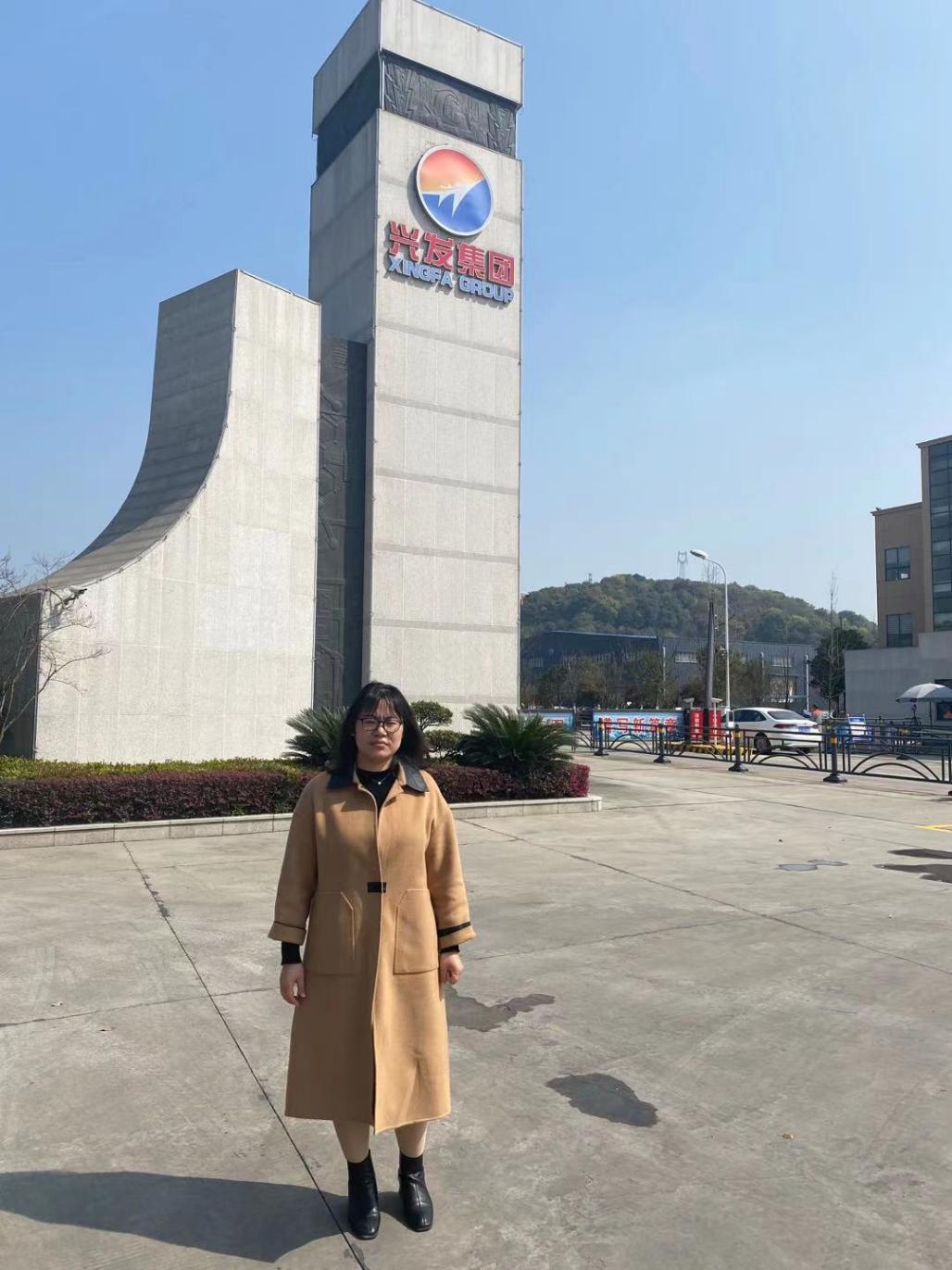 